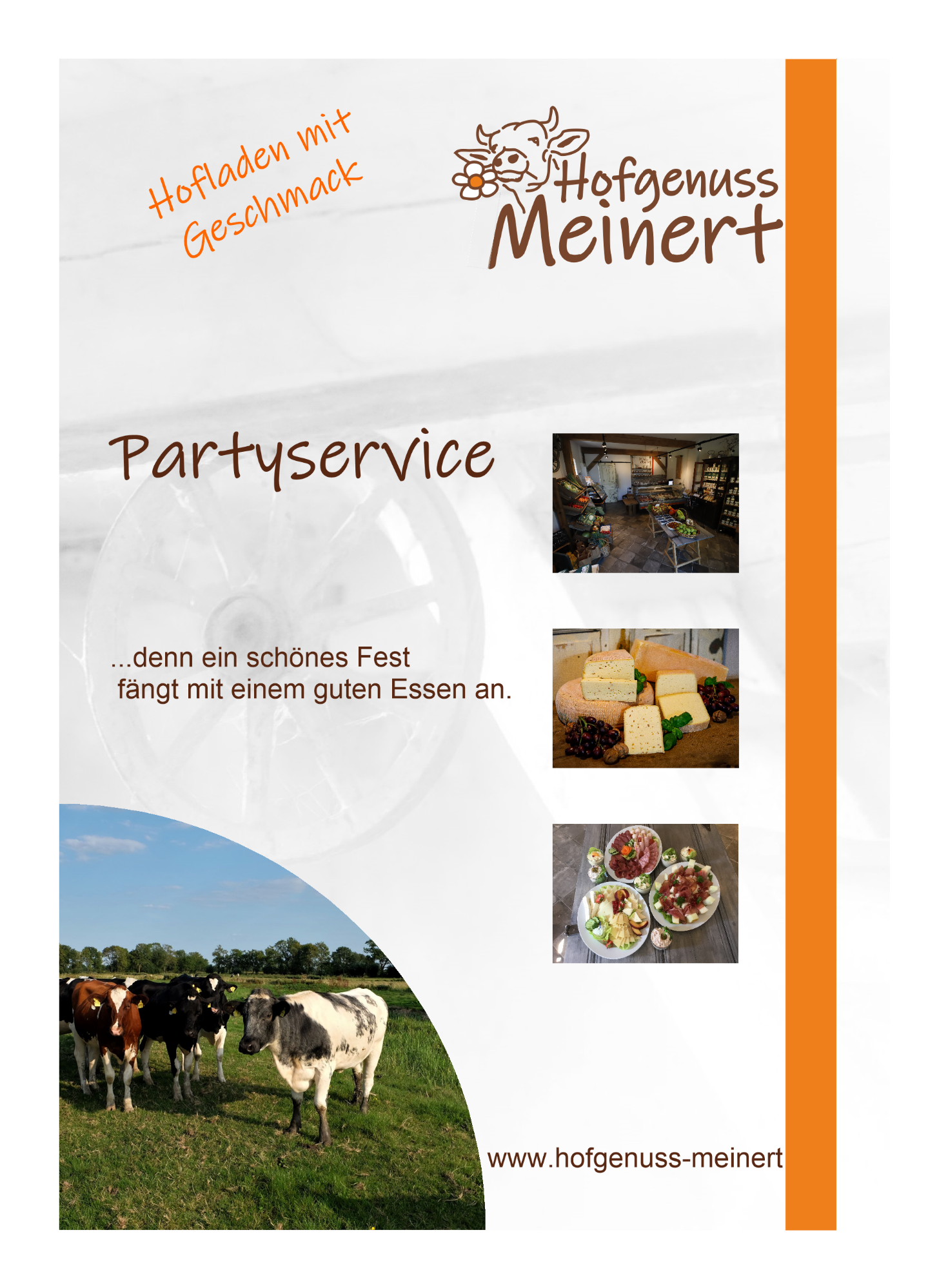 Partyservice vom Hofgenussliebe Freunde des guten Essens, mit dem Partyservice vom Hofgenuss Meinert sichern Sie sich die perfekte Unterstützung für Ihre Veranstaltung.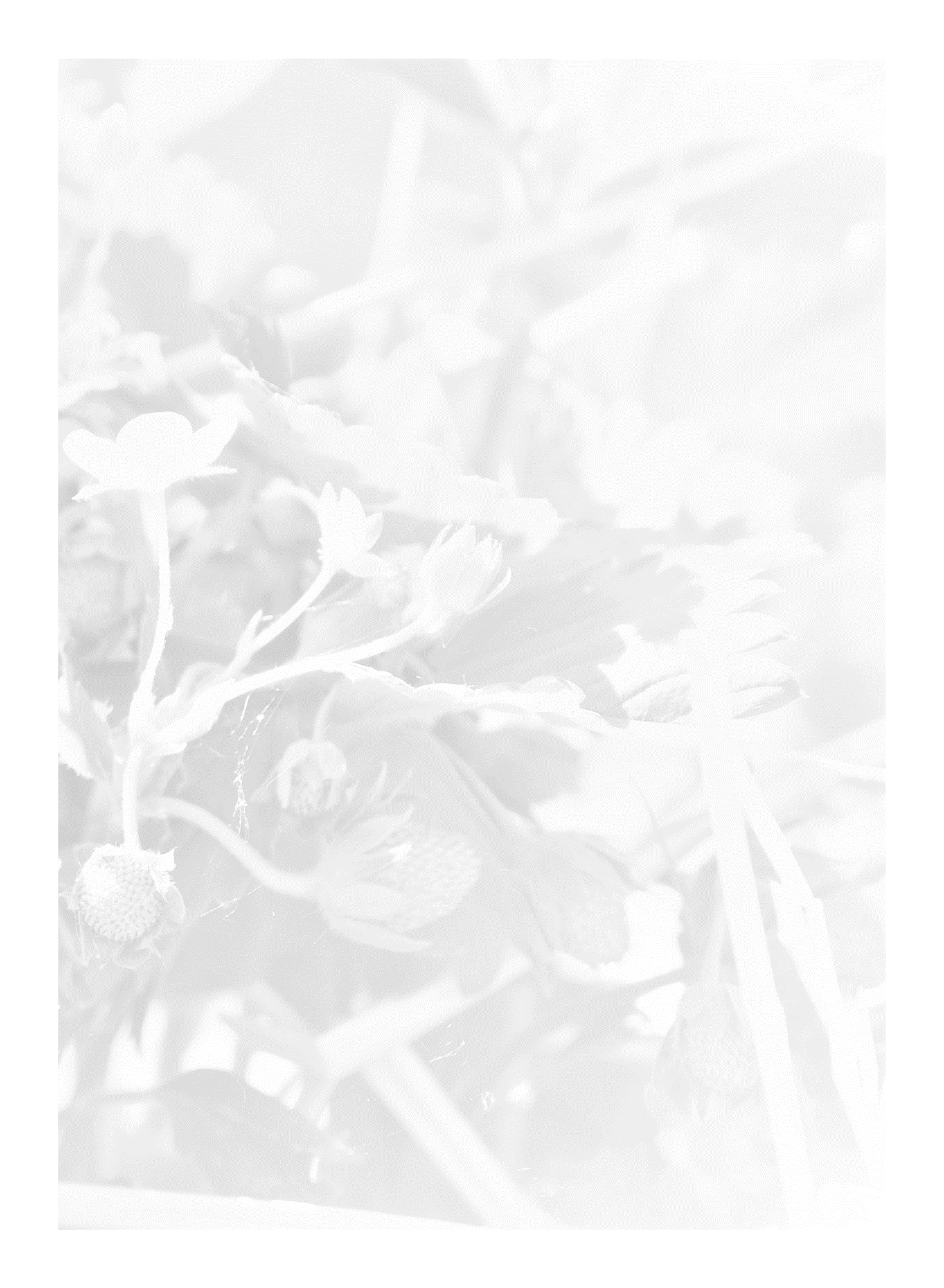 Um Sie und Ihre Gäste kulinarisch zu verwöhnen, bieten wir Ihnen eine große Auswahl an hofeigenen und regionalen Produkten an:Belegte Brötchen und Brote, Aufschnittplatten,  kalte und warme Buffets, verschiedene Braten mit Beilagen, Suppen und vegetarische Gerichte. Lassen sie sich von unseren Vorschlägen inspirieren. Bei Fragen stehen wir Ihnen gerne zur Verfügung.Wir freuen uns auf Ihren Besuch!Alle Preise inkl. der gesetzlichen Mehrwertsteuer von 7%.Auf Speisenlieferung, die im Zusammenhang mit Dienstleistungen stehen (z.B. Personalbereitstellung oder das Verleihen von Geschirr), müssen wir eine Mehrwertsteuer von 19% erheben. Daher weisen wir alle Speisen mit zwei Preisen aus:inkl.7% (inkl. 19%).Bei Bestellung, die im Ofen oder in der Pfanne zubereitet werden, kommt eine Energiepauschale von 10% bis 10 Personen und 5% bis 20 Personen dazu. Wir bedanken uns für ihr Verständnis.Alle Preise sind Abholpreise 			    Stand: 09. 2022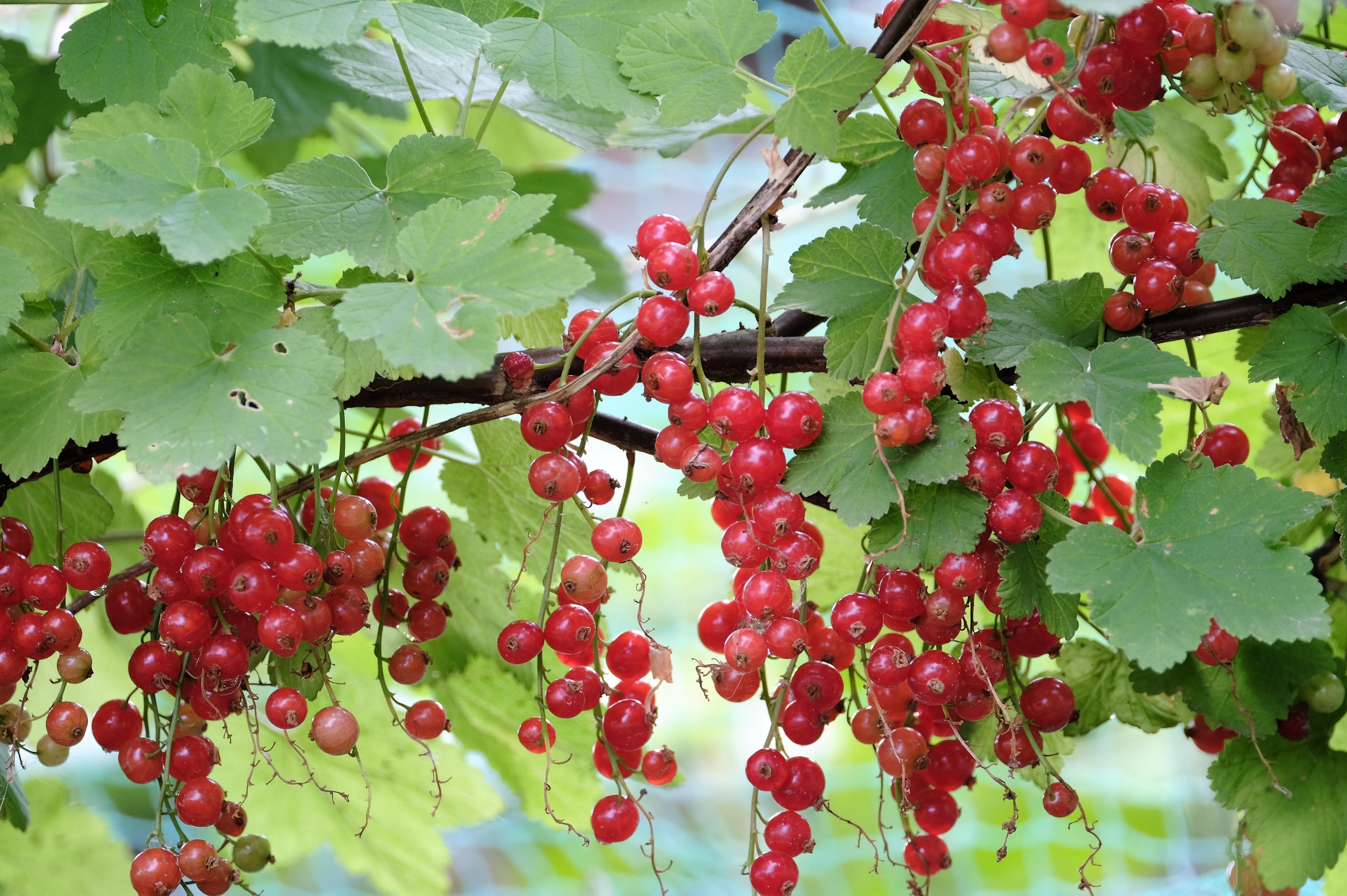 Schnittchen Hofgenuss9 Schnittchen belegt, mit Susländer Kochschinken, frischem Susländer Mett, hofeigenem Käse,geräucherter Pute, hausgemachten Salaten, liebevoll garniertpro Person 15,90 € (17,68 €)Schnittchen Hofgenuss Gourmet9 Schnittchen belegt, mit geräuchertem Lachs, Roastbeef,Susländer Schinken, frischem Susländer Mett, hausgemachten Salaten, geräucherter Pute und hofeigenem Käse, liebevoll garniert.pro Person 17,90 € (19,91 €)Hofgenuss Frühstücksbrötchen½ Brötchen nach Ihren Wünschen belegt:z.B. Mettwurst, frischem Susländer Mett, Ei, hausgemachten  Salaten, hofeigenem Käse, Susländer Schinkenpro ½ Brötchen 2,10 € (2,33 €)Aufschnittplatten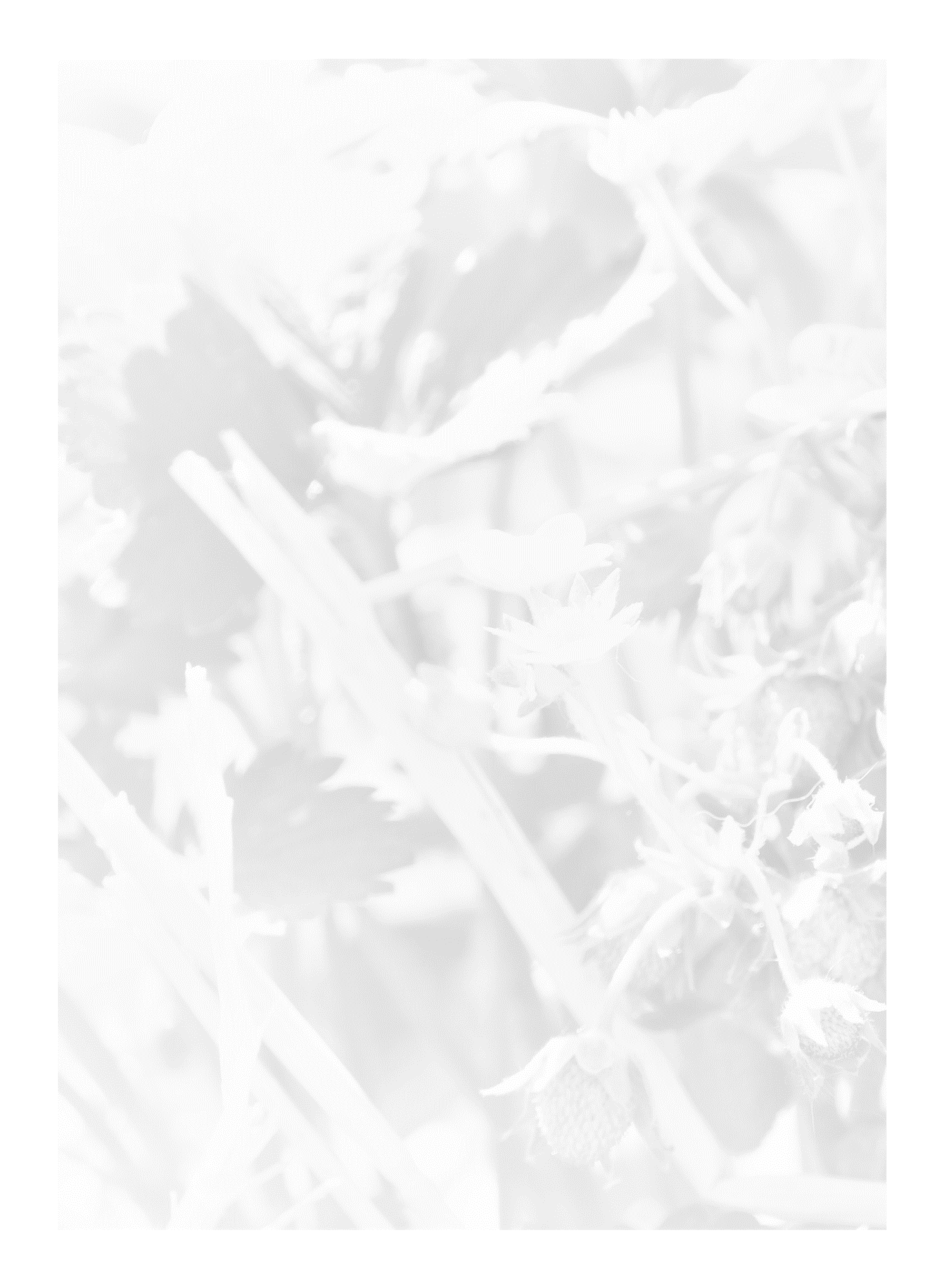 Hofgenuss BrotzeitGarniert mit verschiedenen Aufschnittsorten, wie z.B. Susländer Schinkensorten, geräucherter Grevenkoper Putenbrust, frischem Susländer Mett, hofeigenem Käse und hausgemachten Salaten als Brotaufstrichpro Person 10,90 € (12,13 €) #  mit kleinen Partyfrikadellen                pro Per.1,80 € (2,00 €)  # mit kl. Susländer Schweineschnitzel   pro Per.2,80 € (3,12 €) #  mit Roastbeef (ab 10 Personen)        pro Per.2,80 € (3,12 €) # mit Käsewürfel vom hofeig. Käse        pro Per.2,50 € (2,34 €) # mit Käsevinaigrette                              pro Per.2,80 € (3,12 €)                                     BrotkorbFrisches Brot vom Joldelunder Bäcker in verschiedenen SortenAb 1,80 € pro Person (2,00 €)Schinkenbrett für das deftige Abendbrotab 5 PersonenGeräucherter und gekochter Susländer Schinken in verschiedenen Variationen, liebevoll angerichtet und garniert. Dazu Schmandschinken und Kochschinkensalatpro Person 11,50 € (12,79 €)Käseplatte Hofgenussverschiedener Hofkäse, von mild bis kräftig „würzig“,liebevoll dekoriert, dazu hausgemachte Antipastipro Person 10,90 € (12,13 €)Warme Spezialitäten aus dem Ofen oder aus der PfanneRoastbeef vom hofeigenen Rindauf Platten angerichtet und liebevoll garniert,mit würzigen Bratkartoffeln und Kräuterremouladepro Person 16,90 € (18,79 €)Hausgemachtes SauerfleischDicke Rippe vom Schwein und mageres Rindfleisch,auf Platten angerichtet, dazu würzige Bratkartoffeln und Kräuterremoulade pro Person 12,90 € (14,35 €)KräuterbratenSusländer Schweinebraten im Kräutermantel,mit Kartoffelgratin, Kohlsalat und Kräuterremouladepro Person 12,90 € (14,35 €)Schlemmer RindersteaksRindermedaillons in Champignonrahmsoße mit Kartoffel-Gemüse-Gratin, gemischtem Salat der Saisonpro Person 16,90 € (18,79 €)Gebratene SchnitzelSusländer Schweineschnitzel heiß aus der Pfanne, mit Kartoffelgratin,Wurzelsalat und Kräuterremouladepro Person 12,90 € (14,35 €)Mediterraner RinderbratenSaftiger Rinderbraten vom hofeigenen Rind in Rahmsoße mit Sellerie-Wurzel-Gemüse und Kartoffelspaltenpro Person 14,90 € (16,58)BuffetsBratkartoffelbuffet Hofgenussab 15 PersonenGebratene Susländer Schweineschnitzel, hausgemachtes Sauerfleisch,Roastbeef vom hofeigenen Rind, geräucherte Grevenkoper Putenbrust mit Bratkartoffeln,hausgemachtem Kohlsalat und Kräuterremouladepro Person 17,90 € (19,91 €)Mediterranes Buffetab 10 PersonenHausgemachte Antipasti, Susländer Katenschinken auf Honigmelone, Tomate Mozzarella, Rindersteak vom hofeigenen Rind mit getrockneten Tomaten und hofeigenem Käse überbacken, Rosmarinkartoffeln, Tomate Basilikum Dip und Ciabattapro Person 18,90 € (21,02 €)Schlemmerbuffet Kollmarab 15 PersonenGeflügelcocktail im Glas, Rindersteak vom hofeigenen Rind in Champignon-Rahmsoße, Gefüllte Hähnchenkeulen, Kartoffel-Gemüse-Gratin,gemischter Rohkostsalat mit Kräuter-Vinaigrette, geräucherter Lachs mit Sahnemeerrettich, Susländer Katenschinken garniert mit frischer Melone, Partyfrikadellen, gemischte Käseplatte mit hofeigenem KäseBrotauswahl vom Joldelunder und Horster Butterpro Person 23,90 € (26,58 €)HauptgerichteVom hofeigenen RindRinderrouladen nach HausfrauenartPortion 12,50 € (13,89 €)Rundstück warm Rinder- und Schweinebratenin Rahmsoße mit frischen ChampignonsPortion 11,90 € (13,23 €)Gulasch vom Rind mit Champignons und PaprikaPortion 10,90 € (12,13 €)Vom Susländer SchweinSchweinegeschnetzeltes in Paprika-RahmsoßePortion 10,90 € (12,13 €)BeilagenStellen Sie Ihre Beilagen nach Wunsch zusammen.Wir beraten sie gerne.Erbsen und Wurzeln	Portion 3,10 € (3,45 €)Apfelrotkohl                          	Portion 3,10 € (3,45 €)Salzkartoffeln                        	       Portion 2,70 € (3,00 €)Speckkartoffeln                    	       Portion 3,20 € (3,56 €)Bratkartoffeln                      	       Portion 3,50 € (3,89 €)Kartoffelgratin                      	       Portion 3,80 € (4,22 €)Kartoffel-Gemüse-Gratin       	       Portion 4,10 € (4,56 €)Kartoffelsalat                       	       Portion 3,50 € (3,89 €)Nudelsalat                            	       Portion 2,90 € (3,23 €)Kohlsalat                              	       Portion 2,50 € (2,78 €)Farmersalat                          	       Portion 2,70 € (3,00 €)Wurzelsalat                         	       Portion 2,90 € (3,23 €)Gemischter frischer Salatmit Kräuter Vinaigrette                               Portion 2,90 € (3,23 €)Eisbergsalat mit Zitronensahnesauce        Portion 2,90 € (3,23 €)Suppen und EintöpfeChili con carne   	      Portion 5,90 € (6,56 €)Erbsensuppe	      Portion 5,90 € (6,56 €)Kartoffelsuppe	      Portion 5,90 € (6,56 €)Spargelsuppe 	      Portion 6,50 € (7,22 €)Currygeflügelcremesuppe	      Portion 6,50 € (7,22 €)Tomatensuppe  	      Portion 6,50 € (7,22 €)Gulaschsuppe  	      Portion 6,90 € (7,68 €)DessertRote Grütze mit Vanillesauce   	   Portion 2,90 € (3,23 €)Mousse au Chocolat       	      Portion 2,95 € (3,28 €)Panna Cotta mit Fruchtsauce  	      Portion 2,95 € (3,28 €)Obstsalat mit Vanillesauce     	      Portion 3,10 € (3,45 €)Für Dessert in Gläsern berechnen Wir pro Person 0,35 € (0,39 €) Aufpreis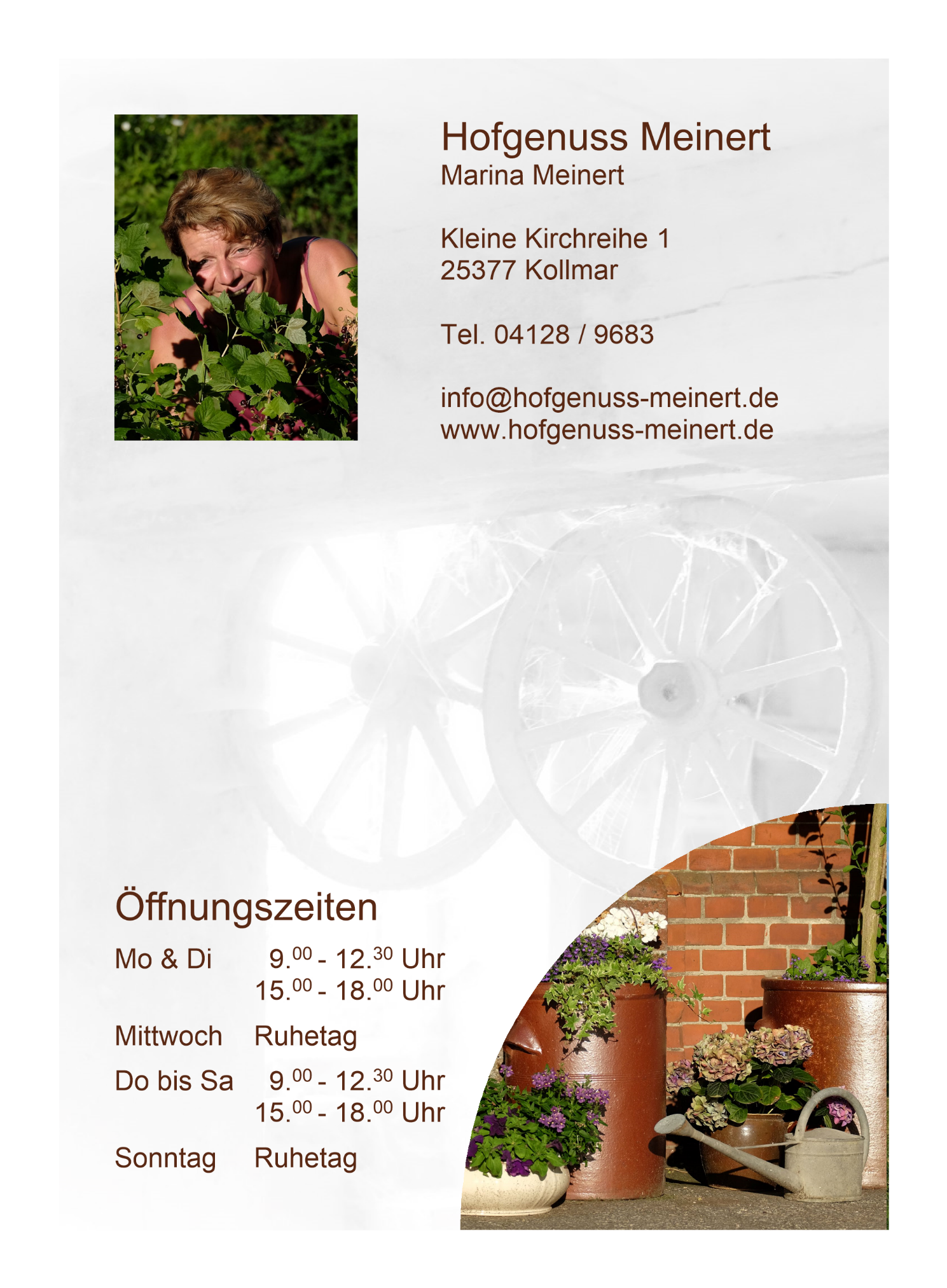 